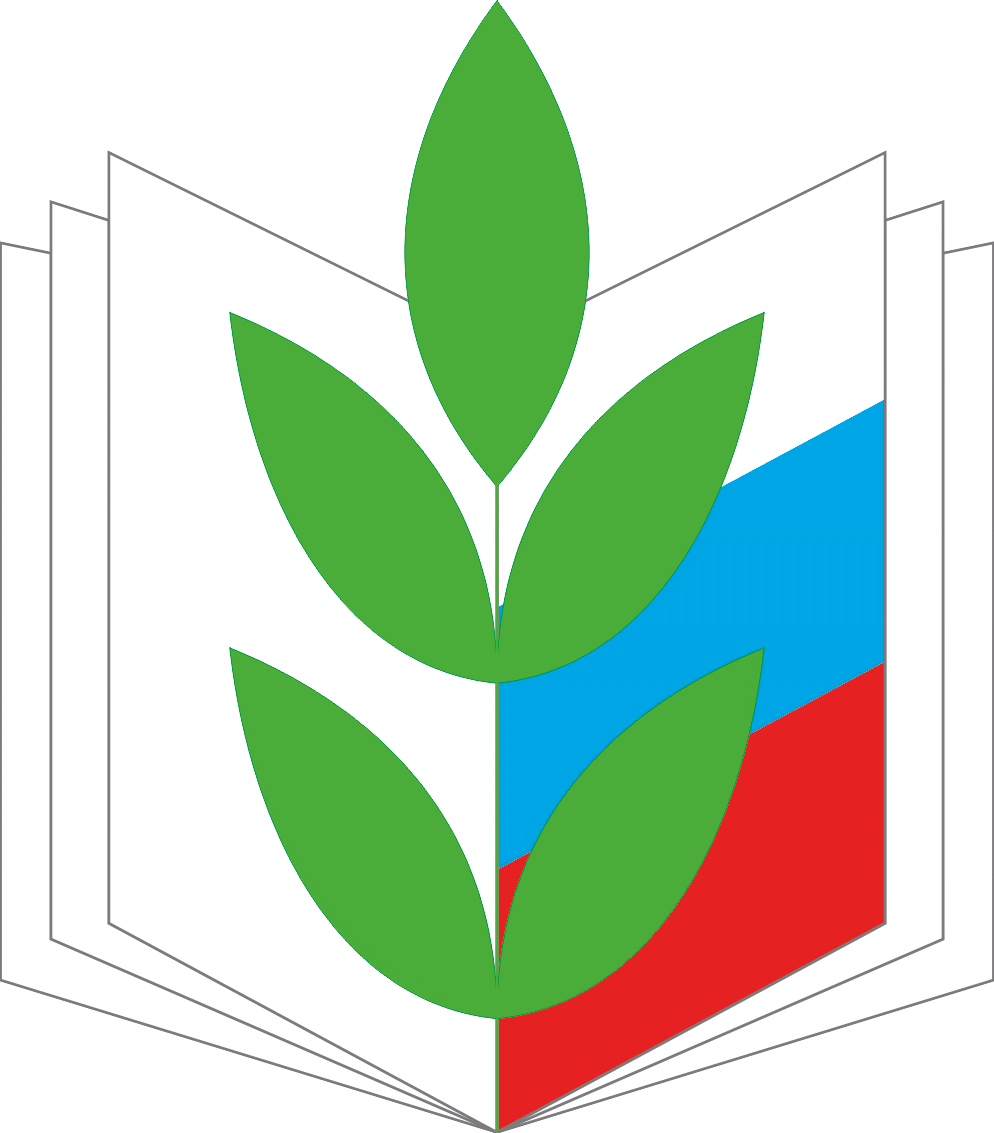 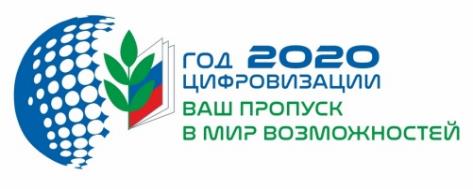 Саратовская областная организация Общероссийского Профсоюза образованияЛидер – это просто! На «раз-два…»?(из опыта работы победителя областного конкурса  «Лидер в Профсоюзе – 2020» Цацулиной С.Ф., председателя первичной профсоюзной организации МОУ СОШ с. Павловка Марксовского района)г. Саратов,2020Да, лидером стать просто! Родись под нужной звездой…Так думают многие.		Цацулина Светлана Федоровна, победитель  областного конкурса «Лидер в Профсоюзе 2020», родилась 30 марта 1983 года. 		По гороскопу – Солнце в Овне! А это:  активная жизненная позиция, воинственность, идеализм, не бегает от опасности, зачастую даже ее ищет. Готова идти на жертвы, обладает решительностью. Часто не живет прошлым, смотрит в будущее и настоящее! 		В дате рождения у неё - три тройки. 		По нумерологии это человек, который способен на самопожертвование, умеет прощать. Для неё и вправду   очень важно сохранить именно эту свою индивидуальность!		Рождённые под «девяткой»  никогда не действуют наперекор своим принципам, самое страшное для таких людей – утратить уважение к самому себе. 	Стать лидером для неё является природным предназначением!	 Все, что написано далее об опыте Светлане Федоровне подтверждает её лидерскую карму!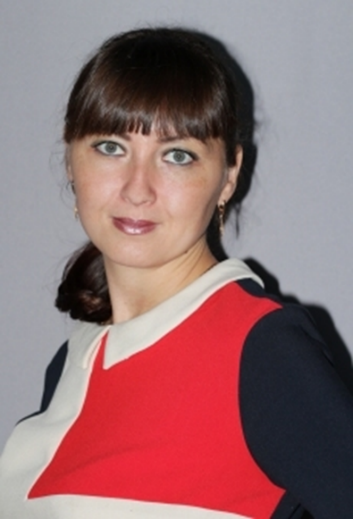 Председатель ППО МОУ-СОШ с. ПавловкаЦацулина Светлана Федоровнател. 89276274180e-mail svetlanacaculina@mail.ru	Мы спросили у Светланы Федоровны: «Что нужно сделать, чтобы достичь высокого уровня профсоюзного членства в коллективе?»		«Чтобы за тобой пошли  люди, чтобы  работники поверили в необходимость профсоюзной солидарности, нужно  не только постоянно учиться, но и уметь выстроить стратегию развития профсоюзной организации». «Лидером стать на «раз-два»  не воз мож но», - так  считает победитель дистанционного областного конкурса «Лидер в Профсоюзе» 2020 года		Светлана Федоровна Цацулина участвовала в конкурсе «Лидер в Профсоюзе» впервые, но опыт конкурсных испытаний имела. В  2015 году она стала победителем  муниципального этапа Всероссийского конкурса «Учитель года». Была участником регионального этапа конкурса. В 2018 году стала призером в районном конкурсе «Лучшая первичная профсоюзная организация». Неоднократно побеждала в спортивных соревнованиях. В 2020 году заняла второе место в Международном творческом конкурсе, посвященном 75 - летию Великой Победе. Она так читала стихи, что дрожали слезинки  на глазах слушателей…		В качестве председателя первичной профсоюзной организации работает 10 лет. Сумела вывести организацию МОУ СОШ с. Павловка  Марксовского  района в число лучших. Уровень профсоюзного членства составляет   92%. Создала на сайте школы профсоюзную страницу: http://profsoyz.pavlovkashkola.edusite.ru/,  умело её ведет и продвигает.		Светлана  Федоровна училась методам агитации за Профсоюз  у своих коллег. И  очень много читала.  И постигала электронные ресурсы Общероссийского Профсоюза образования  И участвовала в профсоюзных вебинарах и курсах. Любовь к профсоюзному производству заложена  Школой молодого профсоюзного лидера при Федерации профсоюзных организаций Саратовской области, которую она закончила в 2015 году. В  2017 году награждена  Почетной грамотой Федерации  - за активную работу по защите социально - трудовых прав работников! 		Светлана Федоровна является членом президиума Марксовской городской организации Профсоюза, возглавляет комиссию по работе с молодежью.  Как классный руководитель, вместе с учениками 6 класса  участвует в областном конкурсе «Лучший ученический класс 2019-2020».  Как куратор  Российского движения школьников (РДШ) МОУ-СОШ с. Павловка проводит массу интересных мероприятий, который помогают воспитывать в детях гражданственность и это помогает  вести параллельно активную работу среди детей и подростков по пропаганде профсоюзного движения через профсоюзные уроки.            С сентября 2020 года Светлана Федоровна занимает должность заместителя директора по ВР и является куратором Образовательного центра, функционирующего при школе, - «Точка роста». При этом она имеет учебную нагрузку в размере 24 часов – преподает английский язык. Как она всё успевает? Как хватает сил, энергии? Ответ прост – желание саморазвиваться, быть всегда впереди и лучше всех! Всё это у Светланы Федоровны успешно получается.Траектория развития первичной профсоюзной организации МОУ СОШ с. ПавловкаСоциальное партнёрство.		Всю свою работу профсоюзная организация МОУ-СОШ с. Павловка строит на принципах социального партнёрства и сотрудничества с администрацией школы в лице директора Шарманжинова Э.А., а также с генеральным директором ЗАО ПЗ «Трудовой» Байзульдиновым С.З. для решения вопросов в  интересах работников  школы.  Какие это совместные дела?		Во-первых, взаимодействие с  СГУ им. Чернышевского, где директор  выступает перед студентами  с презентацией о жизни и деятельности села, беседует с выпускниками, приглашает их работать в МОУ-СОШ с.Павловка. Так, молодой учитель химии и биологии Сиденко Динара Аскаровна,  приехала в село работать после окончания университета. Ей предоставлено  комфортное жилье. Учителю математики  оказывается колоссальная помощь в аренде жилья (хозяйство оплачивает полную его стоимость!). В планах директора стоит вопрос  о предоставлении учителю математики  семейного дома. 		Эдуард Андреевич Шарманжинов, на сегодняшний день, покинул пост директора школы, но на его место пришла Людмила Рудольфовна Кочегарова, которая много лет работала в школе заместителем директора по УВР, и с которой у Светланы Федоровны сложились многолетние теплые взаимоотношения, а значит есть уверенность, что социальное партнёрство останется на прежнем высоком уровне.		Сегодня  работники  школы с. Павловка  пользуются  социальными  льготами, предоставляемыми  им  в  соответствии  с  коллективным  договором, а именно:	- ежемесячные доплаты  12% (за вредные условия труда) и 35% (за особые условия труда) выплачиваются сверх МРОТ, а также 7 дополнительных оплачиваемых календарных днях отпуска;	- руководитель организации и завхоз пользуются правом на 3 дополнительных оплачиваемых календарных днях к отпуску;	-сокращение штатов проводится в соответствии с Российским законодательством;	- работники пользуются дополнительными неоплачиваемыми отпусками; 	- предоставление жилья молодым специалистам за счет хозяйства «Трудовой»;	- доплаты учителям в аренде жилья	-обеспечение бесплатной подписки на методическую литературу;	- предоставление дополнительного отпуска;	- выделение средств на оздоровление;	- материальная помощь на лечение;	-ежегодная возможность получения путевки в оздоровительные лагеря и санатории;	-ежегодная возможность отправить детей сотрудников в ДОЛ «Орленок» г Маркс;	- выплаты в связи с юбилейными датами сотрудников- членов Профсоюза.Информационная работа		Профсоюзная деятельность в школе    является   прозрачной  и  понятной каждому  работнику.  Профком  школы  проводит  большую  работу  по освещению  деятельности  профсоюза  через  наглядную  агитацию.		В распоряжении профсоюзного комитета для информирования членов профсоюза, а также всей общественности школы используются:Сайт профсоюзной организации школы  Информационный стенд профкома «Профсоюзный уголок»Электронная ПОЧТА РАБОТНИКОВ, куда профком направляет информацию о мероприятиях профкома Профсоюзный кружок для членов Профсоюза и всех работниковПодписка на газету «Мой Профсоюз» Газета «Просвещенец»Собрания трудового коллективаПрофсоюзные СобранияВ целях информирования подрастающего поколения о роли, месте, функциях и задачах профсоюза Светлана Федоровна  проводит «профсоюзные уроки». Задачами своей  работы в данном направлении она считает:  1) знакомство школьников с историей профсоюзного движения;  2)   повышение мотивации участия молодежи в профсоюзном движении; 3)  осознание ценности уважения и соблюдения права каждого из нас. Учащиеся приняли участие в районном конкурсе рисунков «Профсоюз глазами детей». Охрана труда		Одним  из  важных направлений  деятельности  профсоюзного комитета школы является работа по охране и безопасности труда работников и учащихся школы. С этой целью каждый год председатель первичной профсоюзной организации и директор школы  заключают  Соглашение  по  охране  труда. 		Два  раза  в  год  проводятся проверки по выполнению Соглашения по ОТ и оформляются акты по  проверке выполнения Соглашения по охране труда. Раз  в  квартал проводится  общественно-административный  контроль,  в  котором  участвует  уполномоченный  профкома по  охране труда. По  результатам  проверки   оформляются  акты  проверки. В  школе разработаны  и  оформлены  инструкции по технике безопасности  по  кабинетам, ведутся  журналы  по  регистрации  прохождения  инструктажей  по  ТБ; своевременно  все  педагогические  работники и  обслуживающий  проходят медицинские  осмотры.  Инструкции по  ОТ  утверждаются директором школы и согласовываются с председателем профкома на основании протокола решения профкома.  Медицинские осмотры проводятся в полном объеме и за средства работодателя.Спортивно – оздоровительная работа		В коллективе многие учителя дружат со спортом, участвуют в различных соревнованиях и при этом занимают призовые места.  Цацулина С.Ф. участвует в соревнованиях по лыжным гонкам между  учреждениями района, Частухина В.П. настоящий мастер  по шашкам. Традиционными стали спартакиады среди школ района, в которых всегда принимает участие и директор школы Шарманжинов Э.А.  Спортивный зал стал местом не только для занятий физкультурой, но и для соревнований  команд учителей.		В феврале 2020 года команда МОУ-СОШ с. Павловка участвовала в областной спартакиаде, где Цацулина Светлана Федоровна заняла 3 место в соревновании по лыжным гонкам.Культурно-массовая работа		Культурно-массовая  работа  является  важным  направлением  в деятельности  профкома,  так  как  хороший  отдых  повышает работоспособность, поднимает жизненный тонус и  способствует сплочению коллектива.		Культурно  –  массовая  работа  включает  в  себя  поздравление  членов профсоюза  с  праздниками  (День  Учителя,  8 Марта,  23  февраля,  Новый  год),  организацию  праздничных  вечеров  для работников школы  (День Учителя,  8 Марта, 23 февраля, Новый год).		Доброй  традицией  является   поздравление именинников и  юбиляров  с  вручением поздравительной открытки и материального поощрения. Перед Новым годом    приобретаются сладкие подарки для членов  профсоюза и их детей.		 Дважды коллектив МОУ-СОШ с.Павловка одерживал победу в районном смотре КВН.		Финансовое обеспечение деятельности профсоюзной организации проводится в соответствии со сметой, утвержденной профсоюзным комитетом, решениями профкома, с соблюдением норм законодательства и бухгалтерского учёта.		Для проведения культурно-массовых, спортивно-оздоровительных мероприятий и оказания материальной помощи предусматриваются средства в сметах доходов и расходов профсоюзного комитета. Распределение средств по статьям расходов утверждается  решением профсоюзного комитета. Работа с ветеранами		Профком школы уделяет большое внимание сохранению традиций школы, окружая заботой и вниманием не только нынешний состав работников, но и ветеранов. Налажено тесное сотрудничество с учителями, вышедшими на пенсию. Ежегодно профактив поздравляет памятными подарками неработающих пенсионеров с профессиональным праздником, приглашают на торжественные школьные мероприятия.		В школе функционирует клуб  для ветеранов педагогического труда «Зеленый абажур». Ветеран педагогического  труда, бывший директор МОУ-СОШ с.Павловка - Гулевский Василий Данилович, неоднократный участник областных соревнований по лыжным гонкам, который сумел привлечь спонсорские средства  открыл в с.Павловка Лыжный стадион, оборудовав его современным спортивным инвентарем. Он и сегодня, продолжает заниматься преподавательской деятельностью и  ведет спортивную секцию «Лыжные гонки».Работа с молодежью		Перед ППО  МОУ-СОШ с. Павловка стоит задача реализации молодежной политики. - Постоянно  проводится информационная работа с молодежью в целях закрепления в организации молодых специалистов.  		«Мы  содействуем  повышению их профессиональной квалификации и служебному росту. Так, талантливый и творческий учитель информатики Галкин Михаил Александрович в 2018 году стал победителем в муниципальном этапе и призером на областном этапе Всероссийского конкурса «Учитель года». В 2019 году Михаил Александрович назначен директором МОУ-СОШ с. Орловское Марксовского района. Его успех и карьерный рост не свалились просто так, Михаил Александрович прошел большую профсоюзную школу публичных выступлений, в лице председателя Совета молодых педагогов, принял участие в областном молодежном форума «Вместе в будущее», а также стал участником Всероссийской педагогической школы в 2019 году. Молодой специалист, учитель информатики и педагог дополнительного образования Точки роста Дресвянкин  М.П. получает заработную плату в размере 37000 рублей. Участвуя в областном конкурсе «Лидер в Профсоюзе 2020», я обратилась к нему. Именно Максим Павлович Дресвянкин помог подготовиться к заочному видео конкурсу «Автопортрет». Он снимал и монтировал видеоролик, который высоко оценило жюри».	В настоящее время в школе работает  трое педагогов со стажем работы до 5 лет. Социальные программы		В 2017 году учитель химии  Сиденко Д.А. получила единовременную выплату в размере 50.000.  В 2019 она же стала победителем в районном профсоюзном конкурсе среди молодых специалистов «Признание» и в качестве вознаграждения, Профсоюз выделил ей путевку на Черное море.		ППО МОУ-СОШ с. Павловка ведет активную работу по организации отдыха членов профсоюза и их семей. В 2020 году трое сотрудников нашего учреждения обратились за приобретением путевок  на Черноморское побережье. Дети педагогов отдыхают  в детском оздоровительном лагере. 		По безналичному расчету приобретаются подарки для поздравления с праздниками членов первичных профсоюзных организаций: приобретаются новогодние подарки, подарки на 8 марта и день Учителя. 		 В 2018 и 2019 годах  команда МОУ-СОШ с. Павловка под руководством директора школы Шарманжинова Э.А. стала победителем областного этапа Всероссийского конкурса «Безопасное колесо». Профсоюз оказал поддержку в виде выделения денежных средств на поездку на Всероссийские этапы конкурса, проходившие в г.Туапсе и г. Казань - (16 000 рублей).		Профком активно включился в реализацию областных проектов «Цифровой Профсоюз»,  «Рука профсоюзной помощи». Все члены Профсоюза получили электронные профсоюзные билеты. Сейчас активно открывают личные кабинеты  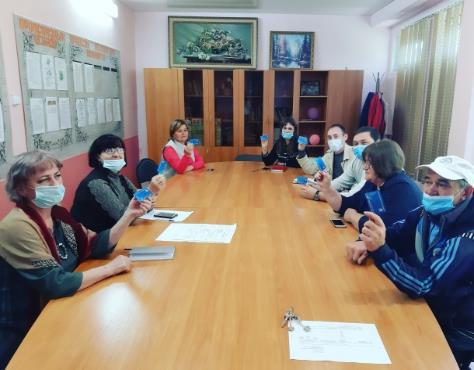 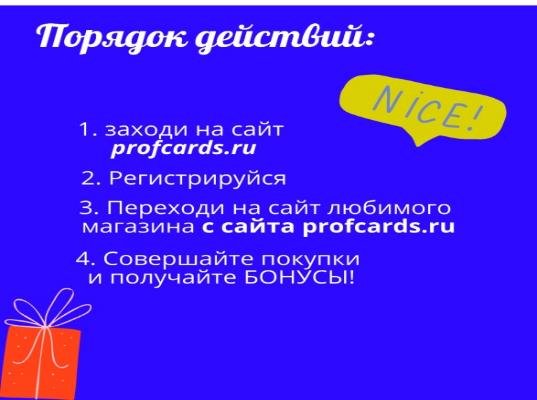 Приложение №1Профсоюзный урокТема: «Хлеба и роз. Из истории профсоюзов Америки»Цели урока: познакомить учащихся с историей становления профсоюзов на примере Америки, повторить материалы о функциях профсоюзов, рассказать о значении и роли профсоюзов  в современном российском обществе.  Сценарий урока:Ведущий: Дорогие ребята! Уважаемые гости!Рады приветствовать вас на школьном съезде профсоюзов!Ведущий: Здравствуйте Взрослые, здравствуйте Дети,День необычный сегодня на свете.Мы в этом зале приветствуем васИ о профсоюзах пойдет наш рассказ.Ученики: 2 классЧто такое профсоюзы?Что такое профсоюзы?Мне, ребенку, восьми летПрошу дать о профсоюзах подробный ответ.Ведущий:Частушки:Профсоюзы – это лихо!Здесь не отсидишься тихо!Много дел мы Вам предложим.Не сумеете – поможем!Если будешь в профсоюзе,Защищать тебя мы будем,Ну, а если ты не с нами,То поплачься своей маме!Чем прекрасен наш союз,Наш союз – профсоюз!Защитит тебя всегда,Не обидит никогда!Если хочешь ты путевку,Если стало трудно житьТы подумай, не пора лиВ профсоюз тебе вступить!Профсоюз вам не игрушка,Не сломаешь, не толкнешь,Только в нашем профсоюзеСоцзащиту ты найдешь!Профсоюз – моя семья!С ним по жизни ты и я!            ВСЕ ВМЕСТЕУченики:  Нам, конечно, интересно.Но, нам много неизвестно.Как возник, где раньше жил,С кем общался, с кем дружил?Ведущий:Что такое профсоюз?    Профсоюз – это добровольное общественное объединение граждан, связанных общими производственными, профессиональными интересами по роду их деятельности, создаваемое в целях представительства и защиты своих социально-трудовых прав и интересов.К экономическим интересам относится: уровень заработной платы, обеспечивающий достойную жизнь, пенсионное обеспечение.К социальным интересам относится: отсутствие безработицы, гарантия занятости, социальное страхование (оплата больничного листа, пособие по уходу за ребенком, обеспечение льгот).К трудовым интересам относится: условия труда, система оплаты труда, продолжительность рабочего времени, продолжительность отпуска, обеспечение безопасности труда.Социальный пакет – дополнительные льготы и гарантии на рабочем месте гарантия сохранения рабочего места выполнение трудового законодательства.2) Как же люди поняли то, что им нужны профсоюзы?  В далеком XII в. городские купцы и ремесленники начали объединяться в товарищества: купцы – в гильдии, ремесленники – в цеха.Гильдии и цеха прежде всего должны были защищать своих членов. Члены цеха помогали друг другу осваивать новые приемы в своем ремесле. Цеховое начальство следило, чтобы все цеха работали в равных условиях труда, чтобы другие не богатели за счет других, не переманивали заказчиков, покупателей, вводили определенный режим работы. Цехи поддерживали вдов и сирот, собратьев по профессии, безвременно скончавшихся, помогали своим инвалидам, устраивали общие праздники, контролировали качество продукции. Так зарождались профсоюзы 800 лет назад. Но настоящие профсоюзы возникли в Великобритании.3) Как начиналось   профсоюзное движение?Профсоюзное движение зародилось в Великобритании на рубеже 18-19 веков. Великобритания – государство Западной Европы, большая часть которого расположена на острове Британия.В 19 веке сельская Англия превратилась в страну городов и мастерскую мира. Формируется  класса промышленников – собственников    и   класс  работников – пролетариев, противоречия между ними, привели к тому, что появилось объединение, которое  отстаивало   социально – экономические интересы пролетариев : продолжительность рабочего дня, условия труда, их безопасность, уровень заработной платы.В Англии первые профессиональные союзы появились в 1792 году у рабочих хлопкопрядильной промышленности, затем у литейщиков и шахтеров.Активно использовался детский и женский труд. В 1839 году половина рабочих Великобритании были моложе 18 лет и половину из них составляли женщины и дети.Вполне закономерно, что впервые профсоюзы возникли в годы промышленной революции в наиболее промышленно развитой стране мира – Англии.УЧЕНИК: А  в самой демократичной, как она о себе заявляет,  стране - в Америке - есть профсоюзы?УЧЕНИК: Конечно, профсоюзы есть во всех странах.  Во  вам история о профсоюзном движении среди женщин Америки.В Америке к началу XX века профсоюзы стали большой силой, которую боялись хозяева предприятий и с которой вынуждены были считаться. Целые штаты сотрясались забастовками, в городах проходили многочисленные марши за восьмичасовой рабочий день.Но членами профсоюзов были в основном мужчины, хотя на фабриках и мануфактурах крупных городов трудилась наравне с ними целая армия девушек и женщин. Мужчины привыкли объединяться, чтобы защищать свои права, но для большинства работниц это казалось невозможным. Лишь немногие женщины знали, что на свете есть профсоюзы и что они помогают работникам. Еще меньше работниц было готово бороться самостоятельно.Одну из таких решительных работниц звали Роза Шнайдерман. Она родилась в Польше, приехала в Америку ребенком и стала швеей в Нью-Йорке. Маленьких фабрик, где в тесноте и скученности трудились тысячи женщин, в городе были сотни. У мужчин на этих производствах были профсоюзы. Шнайдерман решила создать профсоюз, который объединил бы и женщин. Который позволил бы им не выживать, но вести достойную и интересную жизнь!«Трудящаяся женщина желает иметь право жить, а не просто существовать, такое же, какое имеет и богатая женщина: право на солнце, на музыку, на искусство, — сказала она однажды. — У работницы должен быть хлеб, но должны быть и розы!»Эти слова быстро подхватили на улицах городов США. А вскоре они стали лозунгом одной из самых знаменитых забастовок в американской истории. Случилась она в январе 1912 года в текстильном городе Лоуренс, штат Массачусетс. Незадолго до того правительство штата постановило сократить женщинам количество рабочих часов, но одновременно и снизить уровень оплаты их труда. Это возмутило рабочие кварталы города. На улицы вышло тридцать тысяч человек — опустели почти все текстильные фабрики. Костяком протеста стали те, кто раньше казался безгласным, — женщины!У руля забастовки стал американский профсоюз «Индустриальные рабочие мира» (ИРМ), в который был открыт доступ всем — и, главное, работницам. Стачка парализовала город. Мэр призвал на помощь вооруженную милицию. Рабочие протестовали мирно, но в них начали стрелять. Пулей в сердце была убита молодая итальянка Анна Ло Пиццо.Насилие не запугало протестующих. Стачка продлилась два месяца — и закончилась победой. Владельцы фабрик удовлетворили почти все требования протестующих. Это была одна из самых громких побед американских рабочих того времени. После забастовки все убедились: женщины умеют воевать за свои права ничуть не хуже мужчин.Вот теперь вы знаете, откуда пошло выражение «Хлеба и роз!» и как  американские женщины с помощью профсоюза отстояли свои права. 	УЧИТЕЛЬ: На следующем уроке мы продолжим разговор о профсоюзах. И будем говорить о том, какова история профсоюзов в России. Задание на дом: Попросите родителей рассказать о том, в каком профсоюзе они состоят, кто у них председатель. И какие преимущества у них есть по сравнению с теми, кто еще не в профсоюзе?_________________________________________________________________________												Приложение №2Директор МОУ-СОШ с. Павловка_______________/Кочегарова Л.Р./АКТПриёмки кабинета начальных классов к готовности в новом 2020-2021 учебном году.От «28» августа  2020 года.Комиссия, назначенная приказом директора  № 23 от «20 августа 2020» _______________________________________________________В составе:Председатель комиссии: директор – Кочегарова Л.Р.Члены комиссии:Феоктистова С.В. – заместитель директора по хозяйственной части.Жунусова Т.А.. – заместитель директора по учебно-воспитательной работе.Цацулина С.Ф.– заместитель директора по воспитательной работе.Цацулина С.Ф. – председаль ПКустановила:Площадь кабинета- 67 м кв Количество мест для учащихся - 26Освещённость:- естественное (да, нет)- искусственное – лампы (да, нет) 8 штук.Обеспеченность проветривания через окна 2 шт.Остекление: целое / требует замены 0 шт.Пол: линолеумный / деревянный; трещины имеются / не имеются.Парты ученические 13 шт., стулья ученические 26 шт.Сведения об учителе:Ф.И.О. Никитина Ирина ТахировнаПедагогический стаж -24 года,  категория- ВысшаяИнструкция по охране труда и безопасности жизнедеятельности:Имеются / не имеютсяНа основании осмотра кабинета начальных классов и ознакомления с соответствующей документацией, комиссия приняла решение считать кабинет  начальных классов  готовым / не готовым к проведению занятий в 2020 – 2021 учебном году.Председатель: __________ Кочегарова Л.Р., директорЧлены комиссии: __________ Жунусова Т.А., заместитель директора__________ Феоктистова С.В., учитель__________ Цацулина С.Ф., председатель первичной профсоюзной организацииС актом ознакомлен (а): «___» _______________ 20 ___ года. _______________(подпись)_________________________________________________________________________________________Приложение №3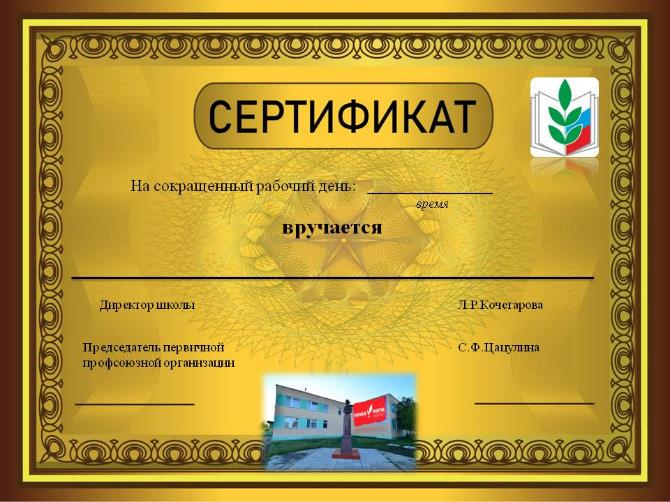 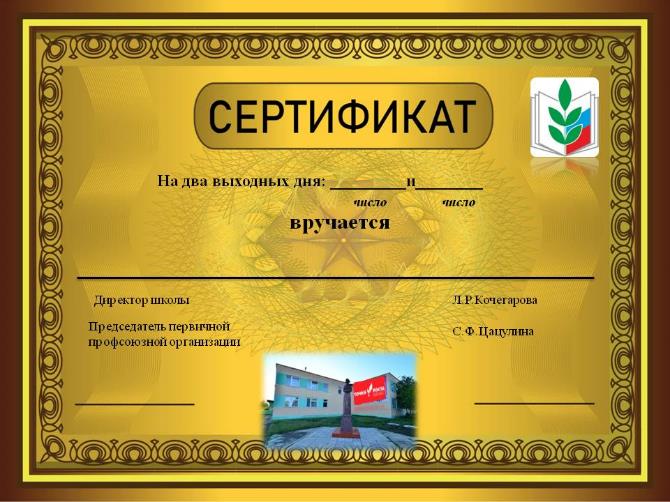 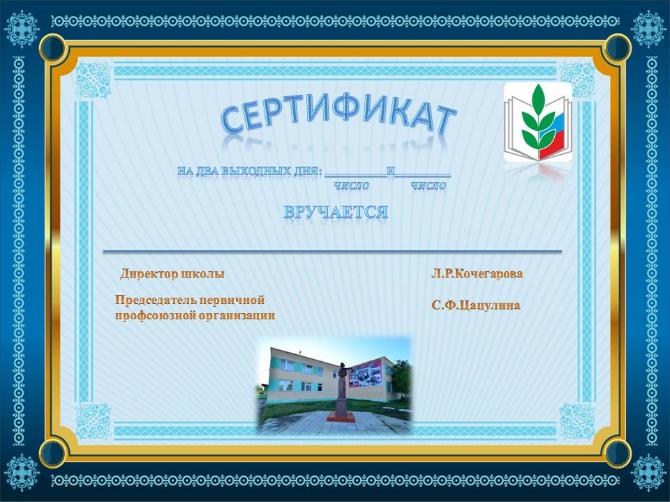 Из жизни первичной профсоюзной организации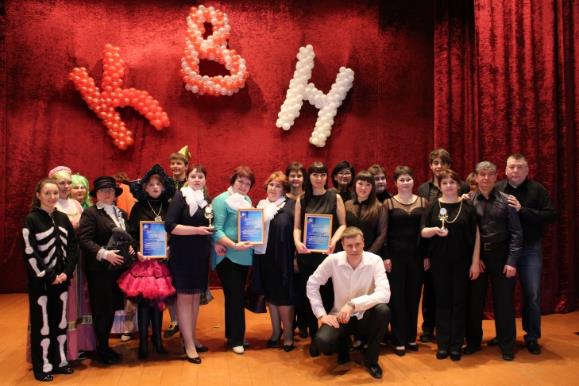 Команда КВН, членом которой являются учителя школы – одна из лучших в Саратовской областиСпорт – это жизнь!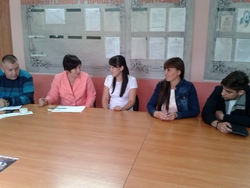 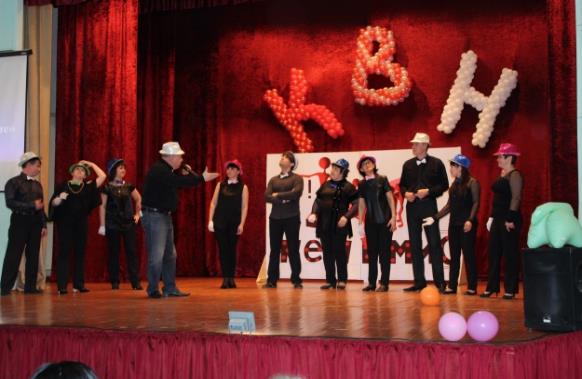 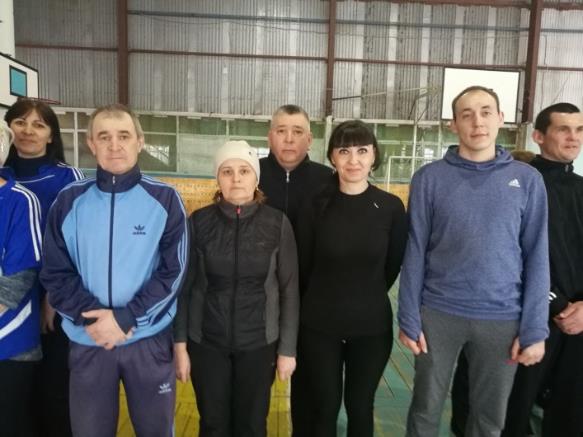 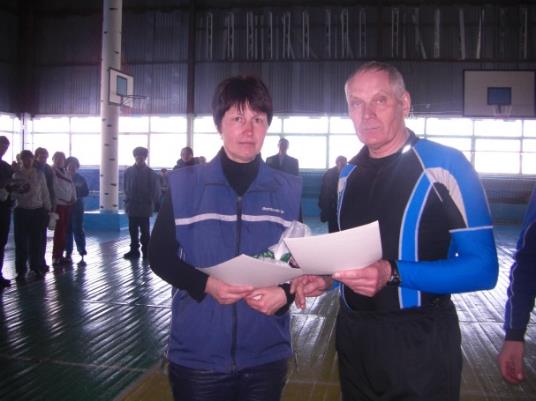 